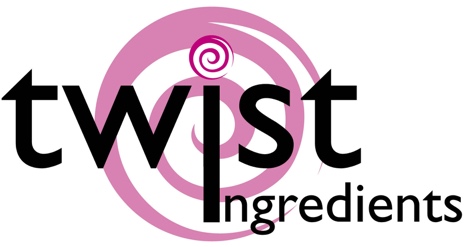 Truly (UK) LtdSprinkles HQBrimfieldLudlowSY8 4NX Product specification nutritional Information May 2019V1 20191755: Sprinkletti - Fiesta Ingredients Sugar, Potato Starch, Sunflower Oil, Rice Flour, Colours (E100, E102, E104, E110, E120, E122, E124, E129, E131, E132, E151, E163, E171), Milk Chocolate (53%) [sugar, cocoa butter (20% min), whole MILK powder, cocoa mass, emulsifier: SOYA lecithin, natural vanilla flavouring, cocoa solids: 32% min], Stabilizer (arabic gum), Rice Starch, Glazing Agents (carnauba wax, beeswax, shellac, acacia gum), Spirulina Extract, Apple Extract, Lemon Extract, Rapeseed Oil (partly hydrogenated), Thickener (tragacanth), Concentrate Of Sweet Potato, Radish, Apple, Cherry, Maize Starch, Un Hydrogenated Vegetable Fat (palm), Water, Emulsifier (rapeseed lecithin)Allergens shown in CAPITALSNutrition facts  per 100 g Energy value 1812.33 kJ Energy value 428.40 Kcal Total fat  7.29g . of which saturated fat  3.71g Carbohydrate 89.50g  . of which sugars 85.40g Proteins 0.88g Salt 0.21g Storage conditions - 15° C – 25° C, dry Allergens:  Milk, SoyaWe handle the following allergens on site:- Wheat, Soya, Milk, Eggs, FishWe are not a certified ‘Free From’ site – For further information please askWe certify that all of our products do not contain any ingredients or raw materials manufactured from GMO substances. Vegetarian NoVeganNoThis product information has been edited and checked carefully and  corresponds to the relevant EC food legislation at this moment 